Порядок организации приема платежей на Портале государственных и муниципальных услуг Республики Татарстан uslugi.tatar.В универсальном сервисе на Портале услуг https://uslugi.tatarstan.ru/gis_gmp/index можно получить сведения о сформированных начислениях из Государственной информационной системы о государственных и муниципальных платежах (далее – ГИС ГМП), в которую информация поступает из Региональной информационной системы о государственных и муниципальных платежах (далее – РИС ГМП).Поиск начислений происходит по одному из следующих параметров:- серия и номер паспорта;- СНИЛС;- ИНН;- данные СТС транспортного средства;- данные прав;- УИН.Для формирования начислений в РИС ГМП необходимо:Определить специалистов, которые будут заниматься начислениями;Начать работать в РИС ГМП (см. п.1 инструкции, она ниже);Произвести одно тестовое начисление в РИС ГМП на любую сумму и проверить его появление на Портале услуг;При успешном отображении на Портале услуг, начать делать начисления по всем выписываемым штрафам, платным услугам, пошлинам и пр. и информировать людей о возможности оплаты на Портале услуг;Если делается большое кол-во начислений, можно воспользоваться пакетной загрузкой, что упростит работу (см. инструкцию, она ниже).ВНИМАНИЕ!!!На Портале услуг начисления будут отображать до того времени, пока житель его не оплатит, и оно не будет сквитированно в РИС ГМП. Возможны случаи, когда жители оплатят начисление в банковской организации, но банк не передаст необходимые параметры для автоматического квитирования в РИС ГМП, в данном случае необходимо периодически просматривать начисления и квитировать их вручную, если имеется подтверждение о совершенной оплате или аннулировать начисление, если оно потеряло актуальность.Бывают случаи недоступности ГИС ГМП, тогда начисление не будет доступно на Портале услуг, в случае обращения жителей по данному вопросу необходимо рекомендовать дождаться, пока сервис станет доступным или предложить оплатить начисление в банковской организации. Инструкцияпакетной загрузки начислений в РИС ГМП2019Нужно убедиться, что есть доступ к РИС ГМП. Если его нет, необходимо обратиться в Департамент Казначейства Министерства Финансов Республики Татарстан - отдел методологии проектов.Сформировать файл пакетной загрузки (эксель файл, прикреплен к данной инструкции).В файле есть три вида полей:Белые – не обязательные для заполнения;Зеленные – обязательные для заполнения (их значения можно отредактировать, если есть потребность в их изменении, к примеру, если начисление делается не по паспорту, а по ИНН или начисление не для физического лица, а юридического);Желтые – обязательные для заполнения их как раз и нужно заполнить, всего 4 поля по каждому начислению:А. Колонка G – код шаблона – см. пункт 13 инструкции (для его получения нужно выполнить пункты 3-12);Б. Колонка H – указать сумму к оплате в рублях и копейках через точку, к примеру: 1001.97;В. Колонка K – назначение платежа, к примеру «За посещение секции по боксу за февраль 2019 года»;Г. Колонка U – серия и номер паспорта плательщика без пробелов.ВНМАНИЕ!!! Количество строк в файл должно быть равным количеству загружаемых начислений. Если в обязательные поля не будут внесены значения, загрузка данных будет невозможна.Зайти по адресу https://gmp.tatar.ru/, авторизоваться в системе;Выбрать «Меню»: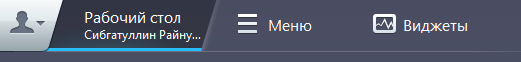 Выбрать «Создать начисление»: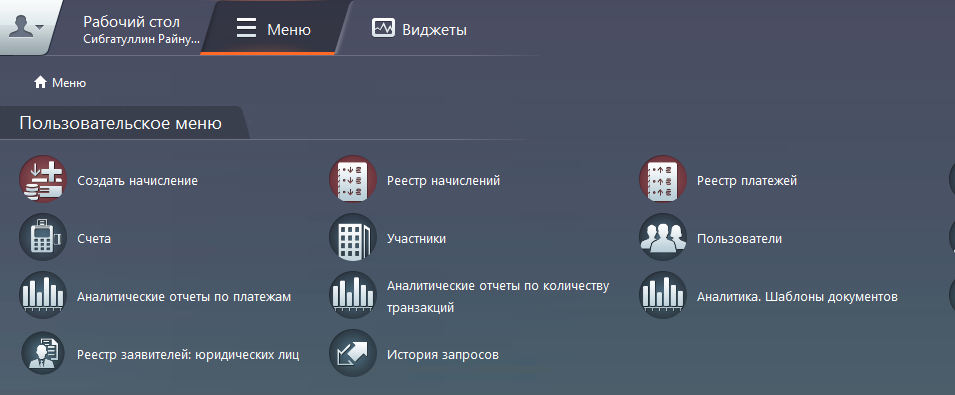 Выбрать «Шаблон»: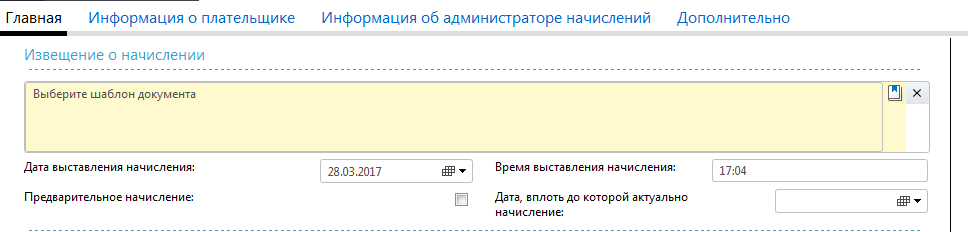 Выбрать «Меню»: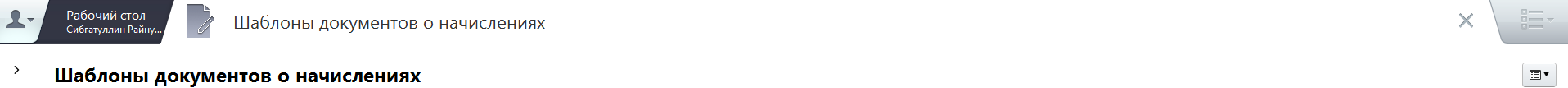 Выбрать «Добавить запись»: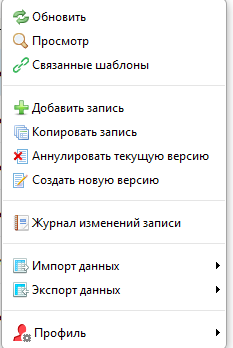 Выбрать услугу: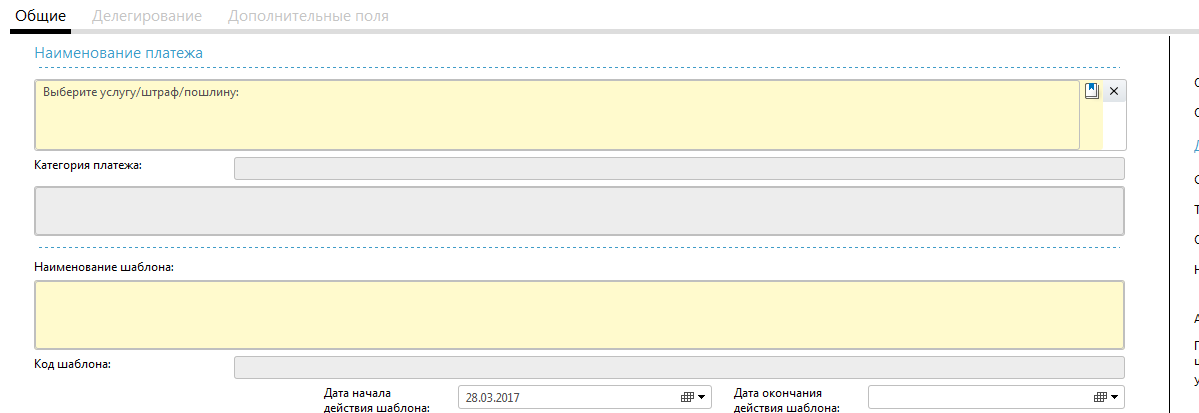 Выбрать из списка «Вид платежа»: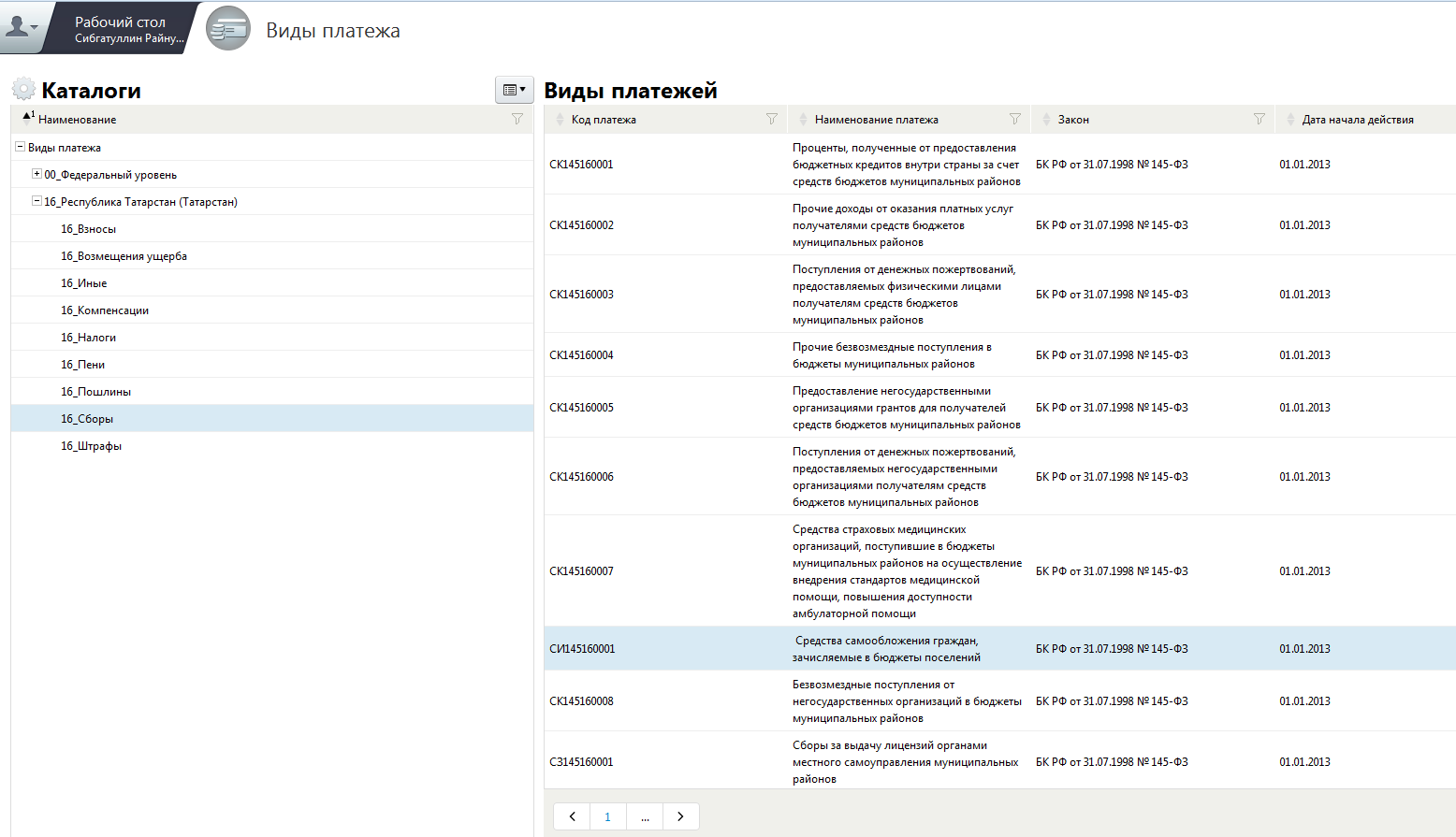 Заполнить остальные поля шаблона:ВНМАНИЕ!!! Внимательно внесите платежные реквизиты, именно по ним будут поступать платежи с Портала. В случае ошибки, денежные средства уйдут на неверные реквизиты и их перечисление или возврат будет возможен только самим плательщиком.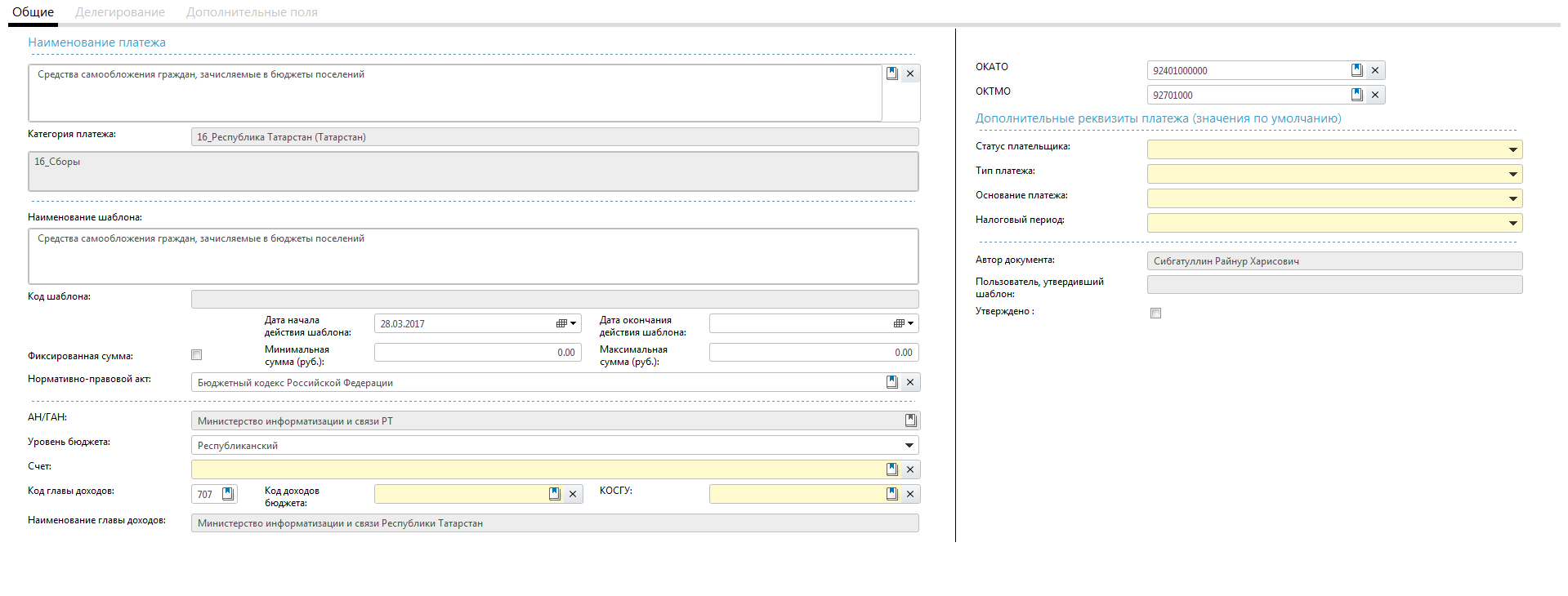 Нажать кнопку «Сохранить»;Сохранить  «Код шаблона», он нужен будет при формировании файла пакета загрузки начислений:Формируем файл для загрузки начислений;Нажимаем «Рабочий стол»:Выбираем «Меню»:Выбираем «Реестр начислений»:Выбираем «Меню»: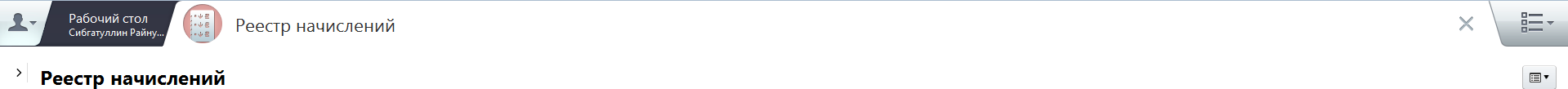 Выбираем «Импорт из Excel»: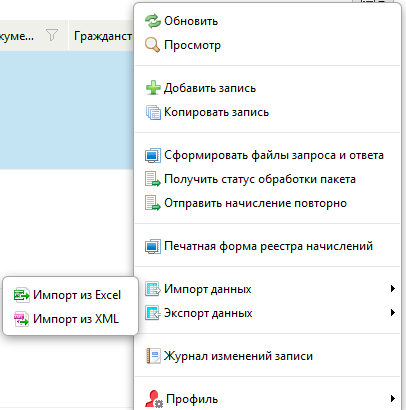 Дожидаемся всплывающего окна «Результат»: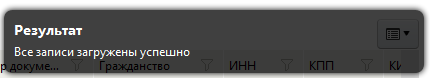 В случае иного результата, повторить действия 2-18. Или обратиться в службу технической поддержки (843) 525-70-32;Заходим в «Фильтр начислений»: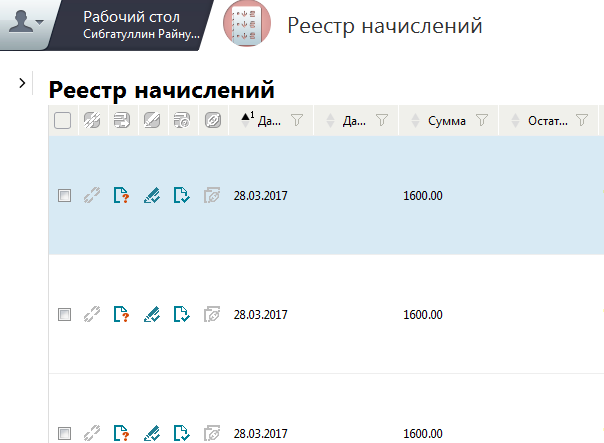 Вводим «Наименование начисления» из п.10: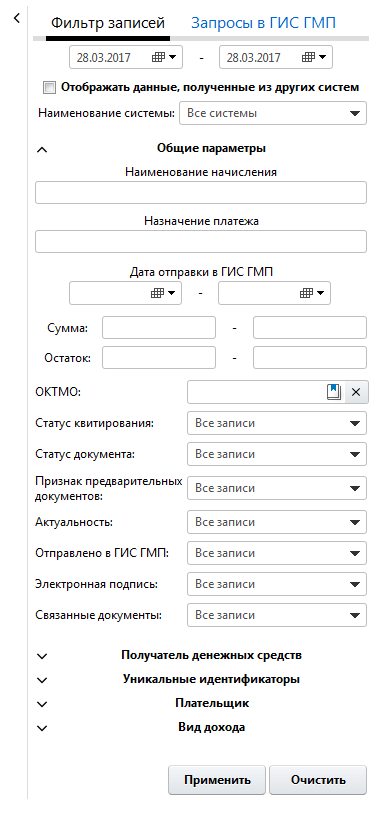 Нажимаем «Применить»:В появившемся списке выбираем все начисления / все неподписанные;Выбираем «Меню»: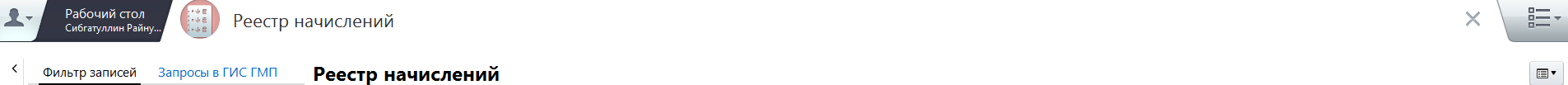 Выбираем «Массовое подписание начислений»: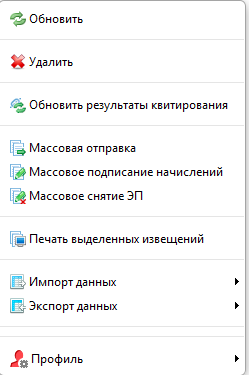 Подписываем начисления;Выбираем «Меню»:Выбираем «Массовая отправка»:Нажимаем «Ок». Данные загружены в ГМП и доступны для оплаты на Портале. Проверить, что данные доступны для оплаты, можно зайти в соответствующий сервис Портала госуслуг uslugi.tatarstan.ru и по одному или нескольким начислениям произвести их поиск и сравнить сумму начисления в РИС ГМП и на Портале.Данные на Портале появляются, как правило, в режиме реального времени с момента выгрузки информации из РИС ГМП.